NATIONAL AGRI-FOOD BIOTECHNOLOGY INSTITUTE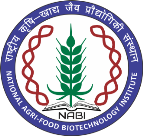 (Autonomous Institute of Dept. of Biotechnology, Ministry of Science & Technology, Govt. of India) Knowledge City, Sector-81, MohaliResult of Online interview held on 29-05-2024X—X—X—XResearch Associate-I (NABI Core)                                                               Dr. SivasubramanianResearch Associate-I (NABI Core)                                                               Dr. SivasubramanianResearch Associate-I (NABI Core)                                                               Dr. SivasubramanianSr. No.Name of the CandidateRemarks1.Dr. Kuppuraj JSelected2.Dr. Tilak ChandraWaitlist-13.Dr. Paramdeep KumarWaitlist-2Senior Research Fellow (NABI Core)                                                          Dr. Amit Kumar RaiSenior Research Fellow (NABI Core)                                                          Dr. Amit Kumar RaiSenior Research Fellow (NABI Core)                                                          Dr. Amit Kumar RaiSr. No.Name of the CandidateRemarks1.Ms. Loreni ChiringSelectedResearch Associate-I (NABI Core)                                                       Dr. Koushik MazumderResearch Associate-I (NABI Core)                                                       Dr. Koushik MazumderResearch Associate-I (NABI Core)                                                       Dr. Koushik MazumderSr. No.Name of the CandidateRemarks1.Sh. Rohit MauryaSelectedResearch Associate-I (NABI Core)                                                               Dr. Joy K. RoyResearch Associate-I (NABI Core)                                                               Dr. Joy K. RoyResearch Associate-I (NABI Core)                                                               Dr. Joy K. RoySr. No.Name of the CandidateRemarks1.Dr. Pradeep SinghSelectedJunior Research Fellow (GAP-71)                                       Dr. Panneerselvam Krishna MurthyJunior Research Fellow (GAP-71)                                       Dr. Panneerselvam Krishna MurthyJunior Research Fellow (GAP-71)                                       Dr. Panneerselvam Krishna MurthySr. No.Name of the CandidateRemarks1.Sh. SoravSelected2.Sh. Satnam SainiWaitlistStudent Internship (GAP -66)                                                                                 Dr. Prafull SalviStudent Internship (GAP -66)                                                                                 Dr. Prafull SalviStudent Internship (GAP -66)                                                                                 Dr. Prafull SalviSr. No.Name of the CandidateRemarks1.Ms. Payal DograSelected